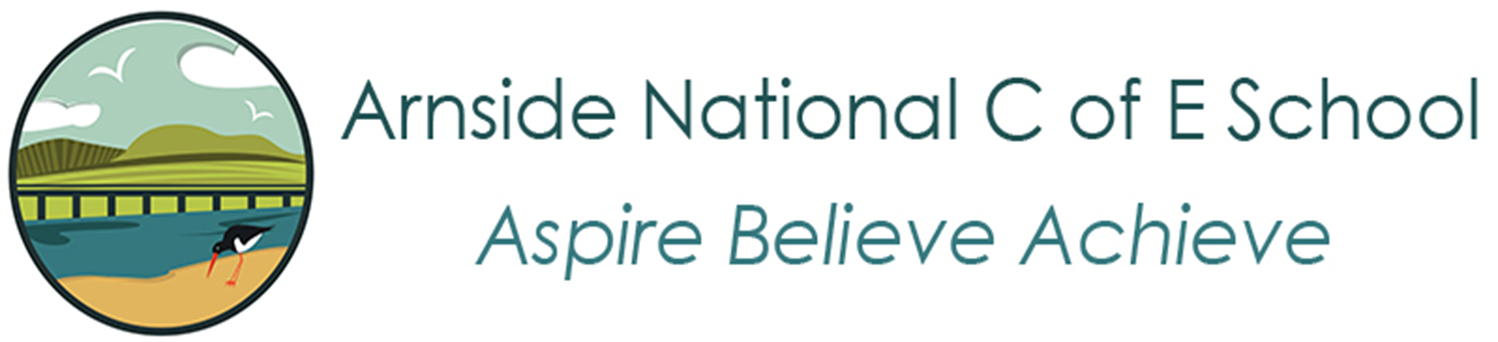 Science Curriculum CycleYear A Year B Year CAcademic YearEYFS/Year 1/Year 2Year 3/Year 4/Year 5Year 62020-2021Year AYear AYear A2021-2022Year BYear BYear A2022-2023Year AYear CYear A2023-2024Year BYear AYear A2024-2025Year AYear BYear AEYFS + KS1Hedgehog Class(Nursery and Reception)Otter Class(Year 1 & 2)Butterfly Class & Swift Class(Year 3/4/5)Osprey Class(Year 6)AT 1Seasons, Plants and WeatherMe and my bodyAnimals, including HumansMy Body, my sensesForces (other than magnetism)LightAT 2Seasons, Plants and WeatherThe Three Little PigsMaterialsLet’s buildAnimals(Skeletons and muscles/movement teeth and food chains)ElectricitySpr 1Seasons, Plants and WeatherBaby AnimalsAnimals, including humansAnimals around usStates of matterAnimals incl humansSpr 2Seasons, Plants and WeatherAfrican AnimalsAnimals, including humansAmazing African AnimalsSoundAnimals incl humansSum 1Seasons, Plants and WeatherThe Tiny SeedPlantsHow does your garden grow?PlantsEvolution and inheritanceSum 2Seasons, Plants and WeatherMinibeastsLiving things and their habitats Let’s investigate a microhabitatEarth and SpaceLiving things and their habitatsEYFS + KS1Hedgehog Class(Nursery and Reception)Otter Class(Year 1 & 2)Butterfly Class & Swift Class(Year 3/4/5)AT 1Seasons, Plants and WeatherHealthy MeAnimals, including HumansWhat keeps me healthy?Living things and their habitatsAT 2Seasons, Plants and WeatherHibernation / We’re going on a Bear HuntSeasonal ChangesWhat changes take place across seasons?Humans(Nutrition and diet skeletons and muscles/movement (digestive system, teeth)Spr 1Seasons, Plants and WeatherWinter/BirdsAnimals, including HumansThe Big Garden Bird WatchRocksSpr 2Seasons, Plants and WeatherOur WorldMaterialsProtect our planetRocksSum 1Seasons, Plants and WeatherPlants all around usPlantsWonderful, wild PlantsElectricitySum 2Seasons, Plants and WeatherWater habitats and life-cyclesLiving things and their habitats (water)What lies beneath?PlantsButterfly Class & Swift Class(Year 3/4/5)AT 1Forces magnetismAT 2Living things and their habitats Spr 1Properties and changes of materialsSpr 2Properties and changes of materialsSum 1LightSum 2Animals incl humans(Stages of growth)